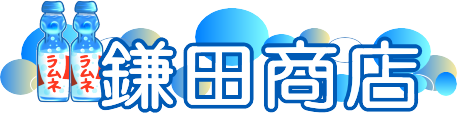 懐かしさの変わらぬ美味しさ爽やかな風味、今も健在！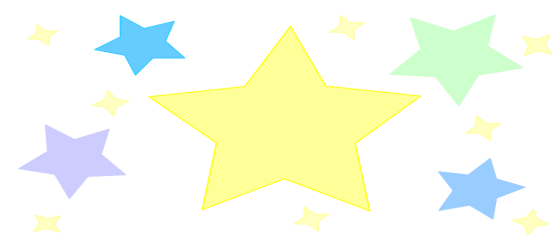 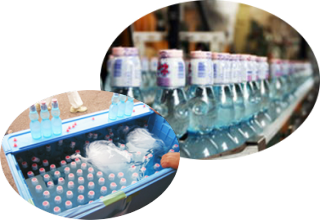 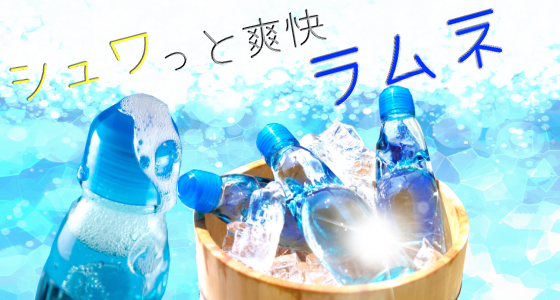 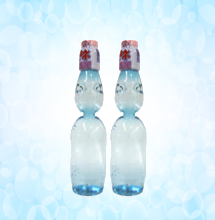 ご注文希望の方は、この「ご注文用紙」にお名前、お電話番号、ご住所、ご注文数をご記入いただき配達箱にお入れください。○○牛乳店〒123-4567 ○○市○○町00-00TEL：000 (123) 4567FAX：000 (123) 4567ペットラムネ　ラベル無し 　　 　　　税込・税別０,０００円本